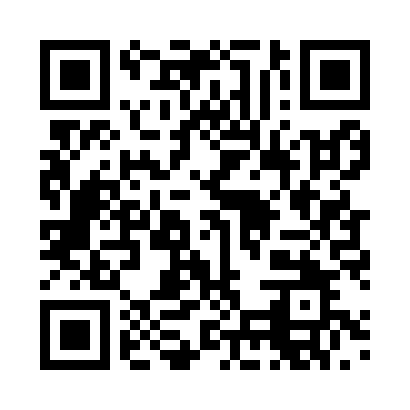 Prayer times for Barme, GermanyWed 1 May 2024 - Fri 31 May 2024High Latitude Method: Angle Based RulePrayer Calculation Method: Muslim World LeagueAsar Calculation Method: ShafiPrayer times provided by https://www.salahtimes.comDateDayFajrSunriseDhuhrAsrMaghribIsha1Wed3:095:501:205:258:5111:202Thu3:085:481:205:258:5311:233Fri3:075:461:205:268:5511:254Sat3:065:441:205:278:5711:265Sun3:055:421:205:278:5811:276Mon3:045:401:205:289:0011:277Tue3:045:391:205:299:0211:288Wed3:035:371:205:299:0311:299Thu3:025:351:205:309:0511:3010Fri3:015:331:205:319:0711:3011Sat3:015:321:205:319:0811:3112Sun3:005:301:205:329:1011:3213Mon2:595:281:205:339:1211:3214Tue2:595:271:205:339:1311:3315Wed2:585:251:205:349:1511:3416Thu2:575:231:205:359:1611:3417Fri2:575:221:205:359:1811:3518Sat2:565:201:205:369:2011:3619Sun2:565:191:205:369:2111:3620Mon2:555:181:205:379:2311:3721Tue2:555:161:205:389:2411:3822Wed2:545:151:205:389:2511:3923Thu2:545:141:205:399:2711:3924Fri2:535:121:205:399:2811:4025Sat2:535:111:205:409:3011:4026Sun2:525:101:205:409:3111:4127Mon2:525:091:205:419:3211:4228Tue2:525:081:215:429:3411:4229Wed2:515:071:215:429:3511:4330Thu2:515:061:215:439:3611:4431Fri2:515:051:215:439:3711:44